VPRAŠALNIKo  ugotavljanju potreb delodajalcev na področju ohranjanja in krepitve duševnega zdravja zaposlenihSpoštovani, v okviru projekta »Celovita psihosocialna podpora podjetjem za aktivno in zdravo staranje delovne sile (NAPREJ) – Zdravo in aktivno v prihodnost!«, ki ga sofinancirata Republika Slovenija in Evropska unija iz Evropskega socialnega sklada, vas prijazno prosimo, da si vzamete 5 minut časa in s klikom na Naslednja stran pričnete z izpolnjevanjem kratkega anonimnega vprašalnika na temo ohranjanja in krepitve duševnega zdravja zaposlenih v vašem podjetju.Prosimo, da vprašalnik izpolni vodstvo, kadrovska služba podjetja ali služba za varnost in zdravje pri delu. Vprašalnik bo za izpolnjevanje na voljo do 20.3.2018.Za več informacij se lahko obrnete na info@iri-lj.si.  Kakšna je velikost vašega podjetja?Mikro podjetje (1 do 9 zaposlenih)Majhno podjetje (10 do 49 zaposlenih)Srednje veliko podjetje (50 do 249 zaposlenih)Veliko podjetje (250 in več zaposlenih)Na katerem delovnem mestu ste zaposleni? VodstvoKadrovska službaSlužba za zdravje in varnost pri deluDrugo: __________________________________________Na katerem področju deluje vaše podjetje?Kmetijstvo in lov, gozdarstvo, ribištvoRudarstvo Predelovalne dejavnostiOskrba z električno energijo, plinom in paroOskrba z vodo; ravnanje z odplakami in odpadki; saniranje okoljaGradbeništvoTrgovina; vzdrževanje in popravila motornih vozilPromet in skladiščenjeTurizem in gostinstvoInformacijske in komunikacijske dejavnostiFinančne in zavarovalniške dejavnosti Poslovanje z nepremičninamiStrokovne, znanstvene in tehnične dejavnostiDruge raznovrstne poslovne dejavnostiDejavnost javne uprave in obrambe; dejavnost obvezne socialne varnostiIzobraževanjeZdravstvo in socialno varstvoKulturne, razvedrilne, rekreacijske dejavnostiDruge dejavnostiV kateri regiji se nahaja sedež vašega podjetja?PomurskaPodravskaKoroškaSavinjskaZasavskaPosavskaOsrednjeslovenskaJugovzhodna SlovenijaGorenjskaGoriškaPrimorsko-notranjskaObalno-kraškaProsimo odgovorite na spodaj zastavljena vprašanja, ki se nanašajo na področje ohranjanja in  krepitve duševnega zdravja zaposlenih v vašem podjetju.S kakšnimi ovirami se v vašem podjetju srečujete pri načrtovanju in izvajanju ukrepov na področju ohranjanja in krepitve duševnega zdravja zaposlenih? (Prosimo, naštejte.)________________________________________________________________________________________________________________________________________________________________________________________________________________________________________________________________________________________________________________________________________Če bi želeli povedati ali izpostaviti še kaj, prosimo navedite tukaj:________________________________________________________________________________________________________________________________________________________________________________________________________________________________________________________________________________________________________________________________________Za sodelovanje in vaš dragoceni čas se vam najlepše zahvaljujemo.ŠT.TRDITEVDANENE VEM1Ali imate v poslanstvu oziroma ciljih podjetja zapisano skrb za duševno zdravje zaposlenih?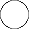 2Ali se po vašem mnenju vodstvo vašega podjetja zaveda pomena skrbi za duševno zdravje zaposlenih?3Ali v vašem podjetju izvajate:merjenje organizacijske klime?analizo vzrokov bolniških odsotnosti zaposlenih?oceno psihosocialnih tveganj na delovnem mestu?drugo: _______________________4Ali v okviru programa promocije zdravja na delovnem mestu v vašem podjetju izvajate ukrepe za ohranjanje in krepitev duševnega zdravja zaposlenih?5Ali ukrepi, ki jih izvajate na področju ohranjanja in krepitve duševnega zdravja zaposlenih, temeljijo na analizi stanja (npr. organizacijska klima, vzroki bolniških odsotnosti,…)?6Ali pri načrtovanju ukrepov za ohranjanje in krepitev duševnega zdravja zaposlenih sodelujete s psihologom oziroma strokovnjakom s področja duševnega zdravja?7Ali imajo zaposleni možnost sodelovati pri načrtovanju ukrepov na področju duševnega zdravja na delovnem mestu?8Ali opažate, da zaposleni v vašem podjetju pogosto izpostavljajo težave: s preobremenjenostjo zaradi dela?zaradi izgorevanja na delovnem mestu?v duševnem zdravju?z usklajevanjem dela in zasebnega življenja?z mobingom?s konflikti med sodelavci?drugo: _________________________________9Ali so vodje usposobljeni za prepoznavanje znakov pri zaposlenih, ki kažejo na posameznikovo duševno stisko oziroma težavo?10Ali so vodje usposobljeni za ravnanje z zaposlenimi s težavami v duševnem zdravju?11Ali v vašem podjetju izvajate letne razgovore?Da, z vsemi zaposlenimi. Da, vendar le z nekaterimi zaposlenimi.Ne. 12Ali v vašem podjetju spodbujate odprto komunikacijo med zaposlenimi in vodstvenimi kadri (npr. dajanje povratnih informacij, možnost izpostavljanja težav na delovnem mestu ipd.)?13Ali je zaposlenim v vašem podjetju na voljo pooblaščenec za mobing, na katerega se lahko obrnejo v primeru trpinčenja ali nadlegovanja na delovnem mestu?14Ali imajo zaposleni v vašem podjetju na voljo brezplačno strokovno pomoč oziroma svetovanja, ki jih lahko koristijo v primeru duševnih stisk in težav?15Ali izvajate sledeče ukrepe za čim lažjo vrnitev zaposlenih, ki so dalj časa odsotni z dela zaradi bolezni ali poškodb: zagotovitev dela na drugem delovnem mestu skladno z njihovimi delovnimi zmožnostmi?delo s skrajšanim delovnim časom?omogočanje rehabilitacije?drugo: __________________________16Ali s strani izvajalcev medicine dela prejmete dovolj informacij o ravnanju z zaposlenimi, ki se zdravijo zaradi poklicne bolezni, bolezni v zvezi z delom ali poškodbe pri delu?17Ali so zaposleni, ki niso bili v bolniškem staležu, ob koncu leta za to nagrajeni?18Ali ste v vašem podjetju v zadnjih 3 letih povečali finančna sredstva namenjena ukrepom za ohranjanje in krepitev duševnega zdravja?19Ali v vašem podjetju izvajate sledeče ukrepe za osveščanje zaposlenih in destigmatizacijo na področju duševnega zdravja:zaposlene preko internih kanalov komuniciranja osveščate in informirate o področju duševnega zdravja?izvajate izobraževanja za zaposlene s področja duševnega zdravja?drugo: ______________________20Ali v vašem podjetju izvajate sledeče ukrepe za prilagajanje organizacije dela in delovnega mesta potrebam in zmožnostim zaposlenih: prilagoditev delovnega časa (npr. skrajšan delovnik, fleksibilen delovnik, več odmorov …)?prilagoditev delovnega mesta (npr. delo od doma, rotacija delovnih mest ipd.)?ergonomska prilagoditev delovnega mesta?drugo: __________________________________21Ali v vašem podjetju izvajate ukrepe za spodbujanje medgeneracijskega sodelovanja zaposlenih:vzpostavljen sistem mentorstva (prenos znanja iz starejšega na mlajšega zaposlenega)?vzpostavljene večgeneracijske delovne skupine?drugo: ___________________________22Ali v vašem podjetju izvajate ukrepe za lažje usklajevanje dela in zasebnega življenja zaposlenih?omogočanje fleksibilnega prihoda na delo?vključevanje družinskih članov v športne in družabne aktivnosti?usposabljanja za zaposlene s področja organizacije časa, krepitve odpornosti na stres ipd.?drugo: ________________________________